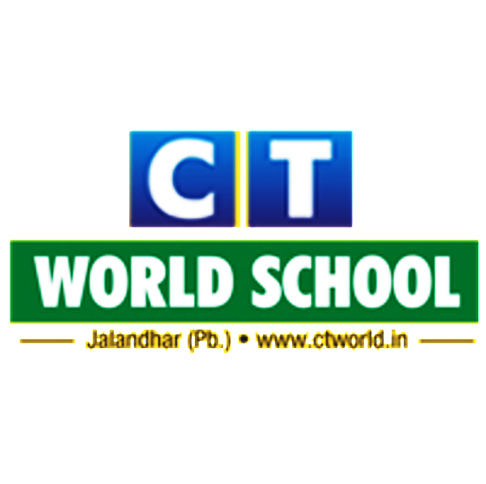 EnglishLiterature:  Waiting for the rain  The diary of a young girl The choice is yoursPoetry:   Her head                SkaterWriting:  Biography, Email, StoryGrammar: Connectors, Clauses (Independent and dependent), Sentences (Simple,  		compound, complex).HindiLiterature: कर्मवीरप्रदूषित हवा हर सांस में वीर अभिमन्यु  जादुई कालीन  असाध्य एड्स  सभ्यता का रहस्यGrammar: सर्वनाम, क्रिया, विशेषण, क्रिया विशेषण, अनेक शब्दों के लिए एक शब्द, अनुच्छेद लेखन, 		औपचारिक पत्र ,प्रत्यय, अलंकार, समास, अपठित गद्यांश तथा पद्यांश!ScienceCh: Reproduction in animalsCh: Reaching the age of adolescenceCh: Friction Ch: SoundCh: Light Ch: Chemical effects of electric current SSCHistory: Ch11: Rise of Indian Nationalism    Ch12: The March to Freedom (1919-1947)Geography: Ch7: Mineral and Power ResourcesCh9: Human ResourcesCivics: Ch5: The Indian Judiciary  Ch7: Understanding and tackling marginalization+MAP WORKICTArtificial Intelligence: Introduction		       How does AI work?				       Applications of AI				       Future of AI				       The AI gamesTerabytes: Visual Basic       Coding Club: Java Basics       Programs of Java	MathematicsCh: Understanding QuadrilateralsCh: Comparing QuantitiesCh: Algebraic Expressions and IdentitiesCh: MensurationCh: FactorizationCh: Direct and inverse proportionPunjabi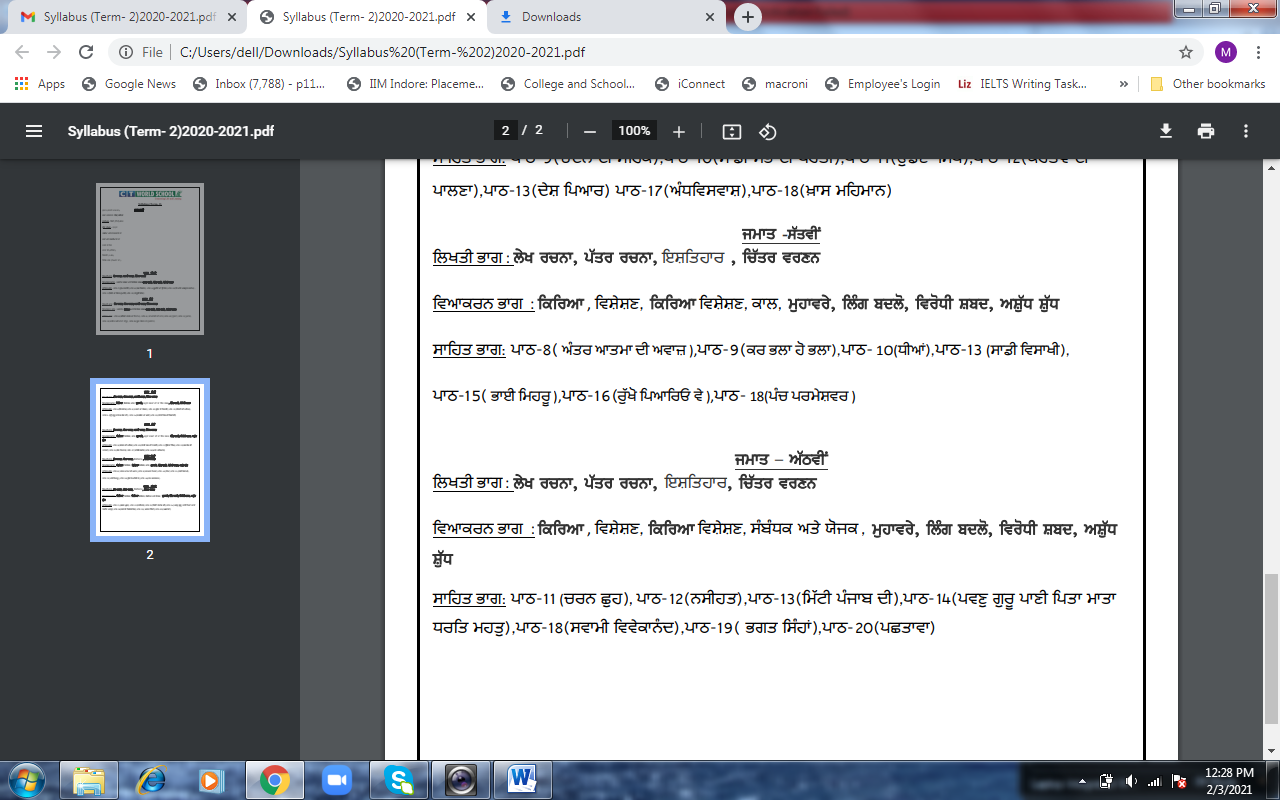 